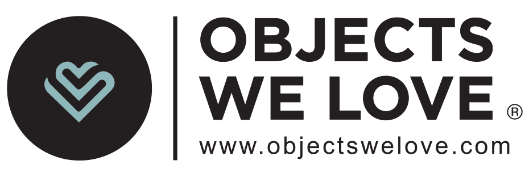 ΕΝΤΥΠΟ ΕΠΙΣΤΡΟΦΗΣΣε περίπτωση επιστροφής μερικής ή ολόκληρης της παραγγελίας σας:Βεβαιωθείτε ότι δεν έχουν περάσει 15 ημέρες από την ημερομηνία παραλαβής της παραγγελίας σας.Συσκευάστε το προϊόν ή τα προϊόντα που θέλετε να επιστρέψετε στη συσκευασία με την οποία σας είχαν σταλεί προς αποφυγή φθοράς κατά τη μεταφορά.Συμπληρώστε το παρόν έντυπο και τοποθετήστε το στη συσκευασία μαζί με φωτοτυπία της απόδειξης αγοράς ή την απόδειξη αγοράς.Στην συνέχεια επικοινωνήστε με το κοντινότερο κατάστημα courier και αποστείλετέ μας το προϊόν (Η χρέωση σε περίπτωση επιστροφής είναι του αποστολέα)Σε περίπτωση αλλαγής : ενός προϊόντος με κάποιο άλλο πρέπει πρώτα να κάνετε μια νέα παραγγελία στο https://www.objectswelove.com/, να γράψετε ΑΛΛΑΓΗ στα σχόλια της παραγγελίας και να επιλέξετε ως μέθοδο πληρωμής την ΑΝΤΙΚΑΤΑΒΟΛΗ. Με αυτόν τον τρόπο επικυρώνετε πολύ γρήγορα την αλλαγή που θέλετε να κάνετε. Στην συνέχεια επικοινωνήστε με το κοντινότερο κατάστημα courier και αποστείλετέ μας το προϊόν (Σε περίπτωση service η επιστροφή χρεώνεται στην εταιρία ΟbjectsWeLove)Διεύθυνση αποστολής: ObjectsWeLove, Μεσσηνίας 6, 14564, Νέα Κηφισιά (τηλ: 216 9006660)Δείτε όλους τους όρους επιστροφών εδώ :https://www.objectswelove.com/%ce%b5%cf%80%ce%b9%cf%83%cf%84%cf%81%ce%bf%cf%86%ce%ad%cf%82/ΕΠΙΣΤΡΕΦΟΜΕΝΑ ΠΡΟΪΟΝΤΑΕπιλέξτε αν επιθυμείτε Αλλαγή, Πίστωση ή Επιστροφή Χρημάτων:ΑΛΛΑΓΗ                       ΠΙΣΤΩΣΗ                 ΕΠΙΣΤΡΟΦΗ ΧΡΗΜΑΤΩΝ**ΕΠΙΣΤΡΟΦΗ ΧΡΗΜΑΤΩΝΣυμπληρώστε όλα τα παρακάτω στοιχεία αν επιθυμείτε επιστροφή των χρημάτων σας και η παραγγελία σας έχει γίνει με Αντικαταβολή. Το όνομα δικαιούχου πρέπει απαραιτήτως να είναι το ίδιο με το όνομα πελάτη που έκανε την παραγγελία για λόγους ασφαλείας & ταυτοποίησης. (Στην περίπτωση πληρωμής με πιστωτική/χρεωστική κάρτα ή Paypal, η επιστροφή χρημάτων γίνεται με το ίδιο μέσο.)
ΟΝΟΜΑ:ΕΠΩΝΥΜΟ:ΤΗΛΕΦΩΝΟ:ΑΡΙΘΜΟΣ ΑΠΟΔΕΙΞΗΣ:ΠΟΣΟΤΗΤΑΚΩΔΙΚΟΣΤΙΜΗΧΡΩΜΑΜΕΓΕΘΟΣΑΙΤΙΑΟΝΟΜΑ ΔΙΚΑΙΟΥΧΟΥΟΝΟΜΑ ΤΡΑΠΕΖΑΣΑΡΙΘΜΟΣ ΤΡΑΠΕΖΙΚΟΥ ΛΟΓΑΡΙΑΣΜΟΥΙΒΑΝΥΠΟΓΡΑΦΗ